External Relationships Committee Meeting MinutesWednesday, March 17, 20212:00 pm - 4:00 pmLocation: 121 East 7th Place, St. Paul MN 55101Members present via conference line (zoom), Leigh Lake, Muzamil Ibrahim, Andy Christiansen and Christy Caez Claudio, staff present David Dively and Shannon Hartwig and Stacy Sjogren from MAD.Meeting opened at 2:05 pmReview the MCD Annual Governance Planning Calendar to see where we are in 2021, to ground ourselvesThe document has been shared and reviewed in all three committees, and has not made it to the full council, that will be the next step.Ex Officio position description document review (See attached)The group reviewed the document and made edits and changes based on the group discussion and suggestions.Strategy for gathering feedback for Ends draft document review (See attached)Group discussion on updated version of Strategy for gathering feedback for Ends draft document review, edits were made.Next Steps:Share ex officio PDShare Ends Policy feedback plan w/ executive committeeAll members of the external relations committee to read the Environmental Scan that Stacy emailed outMeeting adjourned at 4:01 pm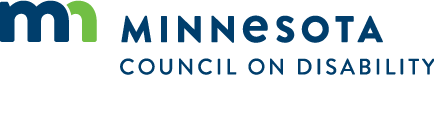 